Le son [ B ] :an / am / en / em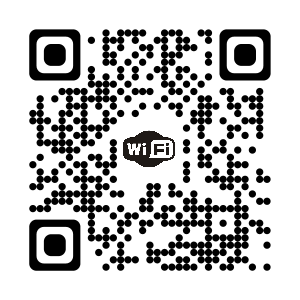 Le son [ B ] :an / am / en / emLe son [ B ] :an / am / en / emLe son [ B ] :an / am / en / emLe son [ B ] :an / am / en / emLe son [ B ] :an / am / en / emLe son [ B ] :an / am / en / emLe son [ B ] :an / am / en / emLe son [ B ] :an / am / en / emLe son [ B ] :an / am / en / emLe son [ B ] :an / am / en / emLe son [ B ] :an / am / en / emLe son [ B ] :an / am / en / emLe son [ B ] :an / am / en / emLe son [ B ] :an / am / en / emLe son [ B ] :an / am / en / em